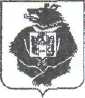 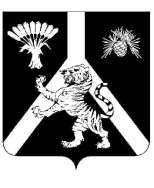 АДМИНИСТРАЦИЯНАУМОВСКОГО СЕЛЬСКОГО ПОСЕЛЕНИЯХабаровского муниципального районаХабаровского края	ПОСТАНОВЛЕНИЕ12.01.2024 № 2с. НаумовкаО внесении изменений в Положение об оплате труда работников, замещающих должности, не отнесенные к должностям муниципальной службы и исполняющих обязанности по техническому обеспечению деятельности администрации Наумовского сельского поселения Хабаровского муниципального района Хабаровского краяВ соответствии со статьёй 136 Трудового кодекса Российской Федерации, Уставом сельского поселения в целях совершенствования нормативной правовой базы администрации Наумовского сельского поселения Хабаровского муниципального района Хабаровского краяПОСТАНОВЛЯЕТ:Внести в Положение о размерах оплаты труда работников, замещающих должности, не отнесенные к должностям муниципальной службы и исполняющих обязанности по техническому обеспечению деятельности администрации, утвержденным постановлением администрации Наумовского сельского поселения Хабаровского муниципального района Хабаровского края от 01.03.2023 № 5 следующие изменения:Подпункт 1.1. пункта 1 изложить в новой редакции:	«1.1. Должностные оклады технических работников устанавливаются в следующих размерах:Подпункт 1.2 дополнить подпунктом 1.2.3 следующего содержания:«1.2.3. Ежемесячное денежное поощрениеЕжемесячное денежное поощрение устанавливается в размере от 4,5 до 5,8 должностного оклада в месяц.Ежемесячное денежное поощрение учитывается во всех случаях исчисления среднего заработка.Назначение ежемесячного денежного поощрения производится 
на основании распоряжения руководителя и выплачивается с момента возникновения права на назначение (изменение размера) этой надбавки.Данная выплата увеличивается на соответствующие коэффициенты, 
в соответствии с пунктам 2 и 3 настоящего Положения.»4. Настоящее распоряжение вступает в силу со дня его подписания и распространяет свое действие на правоотношения, возникшие с 01.01.2024 года.Глава  сельского поселения                                                   Л.В. ЗибницкаяНаименование должностей Размер должностного оклада(рублей)12Уборщик помещений3257,0Рабочий здания3257,0 